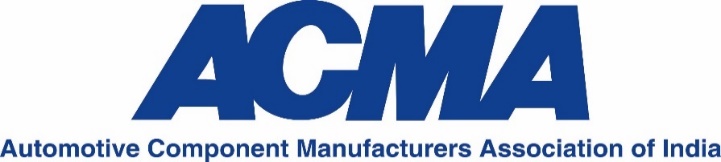 ACMA drives localization initiatives with 2nd FARM Equipment & Implements Expo48 Exhibitors participated in the 2nd Edition of ACMA Farm Equipment & Implements Localization ExpoLudhiana, April 07, 2023 – Automotive Component Manufacturers Association of India (ACMA), the apex body of the Indian auto component industry successfully hosted the 2nd edition of the ACMA Farm Equipment & Implements Localization Expo on 6th & 7th April, 2023 at Hotel Radisson in Ludhiana. The expo aimed to create a deeply localized, resilient, and robust supply chain for the tractor & implements industry in India. Sunjay Kapur, President, ACMA and Chairman, Sona Comstar, expressing satisfaction in hosting the 2nd ACMA Farm Equipment & Implements Localisation Expo (AFEILE) mentioned “The expo's primary objective was to bring together the stakeholders in the tractor and farm implements sector to facilitate creation of a strong, localized, and robust supply chain. Today, like never before, there is  a need to invest in new technologies in the components sector for the industry to continue to export as India aims to become a global manufacturing hub. The components sector needs to take advantage of ACMA's centres of excellence and cluster programs to upgrade and stay competitive.”In his address, Kapur also admired the government's initiatives to promote localization, reduce imports, enhance exports, and help the industry in mitigating supply chain risks. He also highlighted ACMA's commitment to supporting OEMs in meeting their localization targets. Speaking on the potential for the components sector in engaging with the Tractor & Agri-machinery sector, Vinnie Mehta, Director General, ACMA mentioned that “India is already a global leader when it comes to tractor manufacturing, that apart there is  immense potential for growth in the farm-machinery sector. Currently the mechanisation of farms in India is very low,  however, with a growing population, mechanisation of farms is an imperative as farm production will need to be significant enhanced. The tractor and the auto components industry need to work in close collaboration and take advantage of several government schemes to harness this opportunity.”The event was well received, with 48 component manufacturers displaying their products and industry veterans from OEMs such as International Tractors Ltd. (Sonalika), Mahindra & Mahindra – Swaraj Division, Mahindra & Mahindra Ltd. – Farm Division, Preet Tractors Ltd., and Punjab State Agriculture Implements Manufacturers Association visiting the show. Participants expressed appreciation for ACMA’s efforts in creating yet another unique platform to further the cause of enhanced localisation in India.About ACMA:The Automotive Component Manufacturers Association of India (ACMA) is the apex body representing the interest of the Indian Auto Component Industry. Its membership of over 800 manufacturers contributes more than 90% of the auto component industry’s turnover in the organized sector. ACMA is an ISO 9001:2015 Certified Association.For further details:ACMAUpender Singh| 9901259169Upender.singh@acma.inArchetypeSwetank Kumar / 9818564004 / Swetank.kumar@archetype.co Prerna Rao / 9873879787 / Prerna.rao@archetype.coSatyam Dua/ 9900595990/ Satyam.dua@archetype.co 